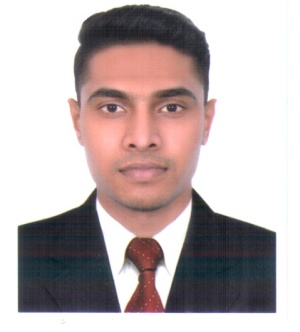 Mohammed Mohammed.359495@2freemail.com  OBJECTIVETo seek a challenging long-term career oriented employment in a reputed organization which offers me good prospects of growth in and where I can share my knowledge of the organization as well as personal development.ACADEMIC QUALIFICATIONM.B.A (Master of Business Administration) - Specialized in Finance & Shipping  (2012 to 2014, Noorul Islam University, India.)B.B.A (Bachelor of Business Administration)  (2009 to 2012, M.S. University, India.)COMPUTER SKILLSACCOUNTING SOFTWARE’STally ERP 9, Visual ACE gold softwareOFFICE TOOLS - MS-OFFICE Advanced knowledge of Microsoft ® Windows environments and Office package (Word, Excel, Access, PowerPoint, FrontPage and Outlook).
PROFESSIONAL EXPERIENCEAccount Assistant (2015 – Till date)Popley Kewalram Jewellers LLC – Dubai, U.A.EDuties:Prepares asset, liability, and capital account entries by compiling and analyzing account information.Documents financial transactions by entering account information.Recommends financial actions by analyzing accounting options.Summarizes current financial status by collecting information.Maintains accounting controls by preparing and recommending policies and procedures.Reconciles financial discrepancies by collecting and analyzing account information.Secures financial information by completing data base backups.Maintains financial security by following internal controls.Prepares payments by verifying documentation, and requesting disbursements.Answers accounting procedure questions by researching and interpreting accounting policy and regulations.Prepares special financial reports by collecting, analyzing, and summarizing account information and trends.Contributes to team effort by accomplishing related results as needed.Audit Assistant (2014 – 2015)C.A.J Sikkandar Shaw B.A.F.C.AChartered Accountant Firm,Tamil Nadu, India.Collating, checking and analysing spreadsheet dataExamining company accounts and financial control systemsGauging levels of financial risk within organisationsChecking that financial reports and records are accurate and reliableEnsuring that assets are safeguardedIdentifying if and where processes are not working as they should and advising on changes to be madePreparing reports, commentaries and financial statementsLiaising with managerial staff and presenting findings and recommendationsEnsuring procedures, policies, legislation and regulations are correctly followed and complied withUndertaking reviews of wages.PERSONAL ATTRIBUTESPossess excellent inter-personal skill.Actively taking part in extra activitiesSound communication skill                                                                           Positive attitude                                                                                               Interest to work with a teamSelf-confidentSelf-learning, highly motivated, committed person with Professional attitude.Ability to face critical situationCan adapt to easily changes.DECLARATION:                                                                                                           .I certify that the above mentioned details are true and accurate to my knowledge and aware of any inaccuracy would lead to ineligibility. I would like to mention that if I am selected I will strive to do my best with dedication and motivation to the company to bring it to its utmost.